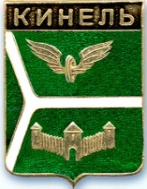 ДУМА ГОРОДСКОГО ОКРУГА КИНЕЛЬСАМАРСКОЙ ОБЛАСТИ. Кинель ул.Мира, 42а                                             тел. 2-19-60, 2-18-80Р Е Ш Е Н И ЕО результатах публичных слушаний по проекту решения Думы городского округа Кинель «О внесении изменений в Правила землепользования и застройки городского округа Кинель Самарской области, утвержденные              решением       Думы городского округа Кинель Самарской области от 27.08.2015 г. № 577 (с изменениями от 27.10.2016 г.)В соответствии с Положением «О порядке организации и проведения публичных слушаний в городском округе Кинель Самарской области», утвержденным постановлением Думы городского округа от 29 ноября 2005 года № 113, Порядком организации и проведения публичных слушаний в сфере градостроительной деятельности на территории городского округа Кинель Самарской области, утвержденным решением Думы городского округа Кинель от 28 сентября 2006 года № 242, Дума городского округа Кинель Самарской областиРЕШИЛА:1. Принять к сведению результаты публичных слушаний по проекту решения Думы городского округа Кинель «О внесении изменений в Правила землепользования и застройки городского округа Кинель Самарской области, утвержденные решением Думы городского округа Кинель  от 27.08.2015 г.  № 577 (с изменениями от 27.10.2016 г.) (прилагаются).2. Официально опубликовать настоящее решение путем размещения на официальном сайте администрации городского округа Кинель Самарской области в информационно-телекоммуникационной сети «Интернет» (Кинельгород.рф) в подразделе «Официальное опубликование» раздела «Информация».Председатель Думы городского округаКинель Самарской области                                                          А.М. Петров « 17 » ноября  2017 год                                                                           №  301